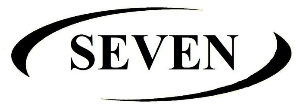   Stagione MTB 2018Modulo d’iscrizione alla Scuola MTB e lettera di rinuncia, liberatoria e scarico responsabilitàIo sottoscritto (GENITORE)____________________________________________________In qualità di esercente la potestà parentale nei confronti del:MINORE (PARTECIPANTE) _________________________________________NATO/A _______________________________________________________________ IL _______________________INDIRIZZO_________________________________CITTA’________________________________PROVINCIA____________COD.POST. __________E-MAIL____________________________________________________________Recapito telefonico____________________________________DATA________________________________FIRMA__________________________________________________VOGLIO ESSERE ISCRITTO A WhatsApp: gruppo info         SI         NOIscrivo il su citato minore alla Scuola di MTB Bike School Seven stagione 2018 e dichiaro di aver preso visione e di accettare senza riserve quanto contenuto nella lettera liberatoria e rinuncia sotto riportata:DICHIARO E ACCETTO - Qui irrevocabilmente e incondizionatamente per me, ed i miei aventi causa, quanto segue:1° Assunzione di rischio: Sono a conoscenza del fatto che a seguito della partecipazione di mio/a figlio/a, possano presentarsi pericoli di infortuni e rischi connaturati alla specifica dell’evento e scelgo comunque, volontariamente e liberamente di farlo/a partecipare e di assumere la responsabilità nei limiti consentiti per legge.2° Liberatoria da responsabilità: Manlevo il Comitato organizzatore della scuola di MTB, i suoi dirigenti e chiunque altro sia coinvolto nell’organizzazione delle lezioni da ogni e qualsiasi responsabilità per ogni danno, perdita o lesione anche fatale non dipendente dal loro operato, che mio/a figlio/a possa partire in conseguenza diretta o indiretta della sua partecipazione alle lezioni.3° Assicurazione. Sono a conoscenza che il comitato organizzatore non provvede alla stipulazione di alcuna copertura assicurativa né sulla vita, né medica specifica né di responsabilità per quanto riguarda malattie, incidenti, infortuni, smarrimenti o qualsiasi danneggiamento che possa sorgere riguardo alla partecipazione di mio/a figlio/a alle lezioni. (Free Bike CSI)4° Pubblicazione di film video/foto: Sono a conoscenza del fatto che il comitato organizzatore fotograferà e riprenderà su video le attività per scopo promozionale o per qualsiasi altro motivo commerciale connesso con le manifestazioni e lezioni in MTB e in questa sede acconsento e accetto che il comitato organizzatore possa utilizzare fotografie o riprese che ritraggono mio/a figlio/a durante la partecipazione all’attività di MTB.5°validità: Nel caso in cui un qualsiasi paragrafo di questa lettera liberatoria e di rinuncia sia dichiarato invalido o non applicabile, tutti gli altri casi previsti continueranno comunque a essere validi e applicabili. Questa lettera liberatoria e di rinuncia sostituisce qualsiasi dichiarazione verbale o scritta da me fatta in relazione dell’eventi, contraria o in contrasto al contenuto della presente. Sono a conoscenza che io non posso eliminare, cancellare o revocare questa lettera liberatoria e di rinuncia per qualsiasi motivo.6°acconsento alla raccolta ed il trattamento dei miei dati personali in conformità a quanto disposto dal D.lgs. n.196/2003 da parte del comitato organizzatore degli sponsor dell’eventi e dei terzi autorizzati dal comitato organizzatore stesso per le sole finalità connesse alla mia partecipazione o assistenza.Ho letto attentamente questa lettera liberatoria e di rinuncia, comprendo interamente il suo contenuto e acconsento volontariamente ai termini e le condizioni in essa descritti senza riserva alcuna.Data…………………………………………….    Firma……………………………………………………………………….DOCUMENTAZIONE DA PORTARE1°) Documento di identità2°) Codice fiscale3°) Foto tessera4°) Certificato medico fino a 12 anni dal medico di famiglia dopo i 12 anni visita medica sportiva.5°) Firmare il foglio della liberatoria, pubblicazioni foto e video e scarico responsabilità.MATERIALE DA PORTARE ALLE LEZIONIN°1 CAMERE D’ARIABORRACCIA CON ACQUA E ZUCCHERO O QUALSISI ALTRA BEVANDA “ALMENO UNA DA MEZZO LITRO”SE SULLA BICI CI FOSSE QUALCHE BULLONE PARTICOLARE PORTARSI LA SUA CHIAVE.1 BOMBOLETTA RIPARA GOMME (CONSIGLIATA).UN PAIO DI GUANTI MEGLIO SE A DITA LUNGHE.UN PAIO DI OCCHIALI PER EVITARE CHE ENTRINO CORPI ESTRANEI NEGLI’OCCHI.ABBIGLIAMENTOCASCO SEMPRESCARPE COMODE POSSIBILMENTE CON LA SUOLA UN PO TACCHETTATA PER NON SCIVOLARE SUI PEDALIPER CHI NON AVESSE LA DIVISA SOCIALE, INIZIALMENTE UNA MAGLIA COMODA E UN PANTALONCINO OPANTALONE A SECONDA DELLA STAGIONE CHE NON SIANO TROPPO LARGHI PER EVITARE CHE SI INPIGLINO INMEZZO ALLA CATENA O RUOTE E PER ESSERE AGILI SULLA LORO BICIATTENZIONE!! Ci riserviamo che se non si rispettano le regole possiamo rifiutarci di fare lezione e di rimandare a casa l’allievo, oltre a documenti non pervenuti o visite mediche scadute.BICICLETTA IN ORDINE DI FRENI GOMME ECC. SEMPRE!!